20.11.2019г. на отделении «ОиПП» проведён классный час в группах 202, 225.Тема классного часа: «День отказа от курения».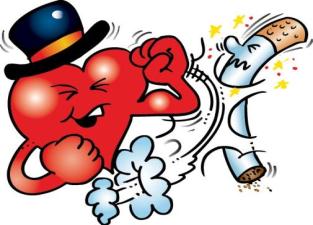 По данным Всемирной организации здравоохранения: в мире 90% смертей от рака легких, 75% — от хронического бронхита и 25% — от ишемической болезни сердца обусловлены курением. Каждые десять секунд на планете умирает один заядлый курильщик, к 2020 году, по прогнозам, один курильщик будет умирать  каждые три секунды. 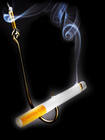 Человечество курит с незапамятных времен. История табака в мире насчитывает уже три тысячи лет, а борьба с этим "сладким" наркотиком на международном уровне активно началась только в прошлом веке, а в Грузии и того позже. Самым первым государством, запретившим курение в общественных местах, стал Бутан — небольшое государство в Гималаях. Запрет введен в XVII веке и работает, по сей день. В 2004 году правительство законодательно запретило курение, повсеместную продажу и импорт табака. Данное мероприятие проведено   библиотекарем Коваленко Л.Н. Во время проведения классного часа  использовались такие методы как: показ презентации.